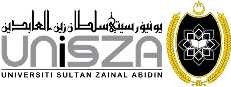 BAYARAN TUNTUTANTAHUN	SESI/ PENGAJIAN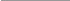 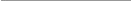 PENDAFTARPEJABAT PENDAFTARARAS 3, BANGUNAN CANSELORI UNIVERSITI SULTAN ZAINAL ABIDIN 21300 KUALA NERUS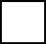 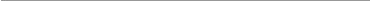 * Fakulti diminta menyediakan laporan setiap kali lawatan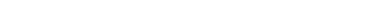 1/2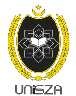 **sila potong bagi yang tidak berkenaan2/2A. Maklumat ( Tandakan / )A. Maklumat ( Tandakan / )A. Maklumat ( Tandakan / )A. Maklumat ( Tandakan / )A. Maklumat ( Tandakan / )A. Maklumat ( Tandakan / )A. Maklumat ( Tandakan / )A. Maklumat ( Tandakan / )A. Maklumat ( Tandakan / )A. Maklumat ( Tandakan / )A. Maklumat ( Tandakan / )A. Maklumat ( Tandakan / )A. Maklumat ( Tandakan / )Profesor Adjung Pensyarah PelawatNama	:No. K/P	:Fakulti/ Pusat	:Jawatan	:Gred	:Alamat Pejabat   :Profesor Adjung Pensyarah PelawatNama	:No. K/P	:Fakulti/ Pusat	:Jawatan	:Gred	:Alamat Pejabat   :Profesor Adjung Pensyarah PelawatNama	:No. K/P	:Fakulti/ Pusat	:Jawatan	:Gred	:Alamat Pejabat   :Profesor Pelawat Penasihat FakultiProfesor Pelawat Penasihat FakultiProfesor Pelawat Penasihat FakultiProfesor Pelawat Penasihat FakultiProfesor Pelawat Penasihat Fakulti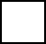 Felo PelawatFelo PelawatFelo Pelawat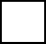 B. Bayaran Pengekalan ( Retainer Fee )B. Bayaran Pengekalan ( Retainer Fee )B. Bayaran Pengekalan ( Retainer Fee )B. Bayaran Pengekalan ( Retainer Fee )B. Bayaran Pengekalan ( Retainer Fee )B. Bayaran Pengekalan ( Retainer Fee )B. Bayaran Pengekalan ( Retainer Fee )B. Bayaran Pengekalan ( Retainer Fee )B. Bayaran Pengekalan ( Retainer Fee )B. Bayaran Pengekalan ( Retainer Fee )B. Bayaran Pengekalan ( Retainer Fee )B. Bayaran Pengekalan ( Retainer Fee )B. Bayaran Pengekalan ( Retainer Fee )Jumlah Bayaran ( RM )Jumlah Bayaran ( RM )TahunTahunTahunTahunTahunTarikh MulaTarikh MulaTarikh MulaTarikh MulaTarikh TamatTarikh TamatC. Tuntutan Elaun Harian dibayar setiap kali lawatan*C. Tuntutan Elaun Harian dibayar setiap kali lawatan*C. Tuntutan Elaun Harian dibayar setiap kali lawatan*C. Tuntutan Elaun Harian dibayar setiap kali lawatan*C. Tuntutan Elaun Harian dibayar setiap kali lawatan*C. Tuntutan Elaun Harian dibayar setiap kali lawatan*C. Tuntutan Elaun Harian dibayar setiap kali lawatan*C. Tuntutan Elaun Harian dibayar setiap kali lawatan*C. Tuntutan Elaun Harian dibayar setiap kali lawatan*C. Tuntutan Elaun Harian dibayar setiap kali lawatan*C. Tuntutan Elaun Harian dibayar setiap kali lawatan*C. Tuntutan Elaun Harian dibayar setiap kali lawatan*C. Tuntutan Elaun Harian dibayar setiap kali lawatan*TarikhMasa BekerjaMasa BekerjaMasa BekerjaHariHariHariHariXBayaran diterima Sehari(RM)Bayaran diterima Sehari(RM)Bayaran diterima Sehari(RM)Jumlah Keseluruhan (RM)TarikhDaripadaHinggaHinggaHariHariHariHariXBayaran diterima Sehari(RM)Bayaran diterima Sehari(RM)Bayaran diterima Sehari(RM)Jumlah Keseluruhan (RM)X= RMX= RMX= RMX= RMX= RMX= RMX= RMX= RMJumlah keseluruhanJumlah keseluruhanJumlah keseluruhanJumlah keseluruhanJumlah keseluruhanJumlah keseluruhanJumlah keseluruhanJumlah keseluruhanJumlah keseluruhanJumlah keseluruhanJumlah keseluruhanJumlah keseluruhan= RMD. Tuntutan Elaun Perjalanan KenderaanD. Tuntutan Elaun Perjalanan KenderaanD. Tuntutan Elaun Perjalanan KenderaanD. Tuntutan Elaun Perjalanan KenderaanD. Tuntutan Elaun Perjalanan KenderaanD. Tuntutan Elaun Perjalanan KenderaanD. Tuntutan Elaun Perjalanan KenderaanD. Tuntutan Elaun Perjalanan KenderaanD. Tuntutan Elaun Perjalanan KenderaanD. Tuntutan Elaun Perjalanan KenderaanD. Tuntutan Elaun Perjalanan KenderaanD. Tuntutan Elaun Perjalanan KenderaanD. Tuntutan Elaun Perjalanan Kenderaan500 km Pertama500 km PertamakmkmkmXSenSenSenSen= RM= RM= RM501 – 1000 km501 – 1000 kmkmkmkmXSenSenSenSen= RM= RM= RM1001 – 1700 km1001 – 1700 kmkmkmkmXSenSenSenSen= RM= RM= RM1701 km & seterusnya1701 km & seterusnyakmkmkmXSenSenSenSen= RM= RM= RMJumlah keseluruhanJumlah keseluruhanJumlah keseluruhanJumlah keseluruhanJumlah keseluruhanJumlah keseluruhanJumlah keseluruhanJumlah keseluruhanJumlah keseluruhanJumlah keseluruhan= RM= RM= RME. Tuntutan Elaun Makan/Elaun HarianE. Tuntutan Elaun Makan/Elaun HarianE. Tuntutan Elaun Makan/Elaun HarianE. Tuntutan Elaun Makan/Elaun HarianE. Tuntutan Elaun Makan/Elaun HarianE. Tuntutan Elaun Makan/Elaun HarianE. Tuntutan Elaun Makan/Elaun HarianElaun MakanhariXRMRMsehari= RMElaun HarianhariXRMRMsehari= RMJumlah keseluruhanJumlah keseluruhanJumlah keseluruhanJumlah keseluruhanJumlah keseluruhanJumlah keseluruhan= RMF. Tuntutan Elaun Hotel/ Elaun LojingF. Tuntutan Elaun Hotel/ Elaun LojingF. Tuntutan Elaun Hotel/ Elaun LojingF. Tuntutan Elaun Hotel/ Elaun LojingF. Tuntutan Elaun Hotel/ Elaun LojingF. Tuntutan Elaun Hotel/ Elaun LojingF. Tuntutan Elaun Hotel/ Elaun LojingElaun HotelhariXRMRMsehari= RMNo. ResitBayaran perkhidmatan dan Cukai KerajaanBayaran perkhidmatan dan Cukai KerajaanBayaran perkhidmatan dan Cukai KerajaanBayaran perkhidmatan dan Cukai KerajaanBayaran perkhidmatan dan Cukai KerajaanBayaran perkhidmatan dan Cukai Kerajaan= RMElaun lojinghariXRMRMsehari= RMJumlah keseluruhanJumlah keseluruhanJumlah keseluruhanJumlah keseluruhanJumlah keseluruhanJumlah keseluruhan= RMG. Jumlah Keseluruhan TuntutanG. Jumlah Keseluruhan TuntutanG. Jumlah Keseluruhan TuntutanG. Jumlah Keseluruhan TuntutanG. Jumlah Keseluruhan TuntutanG. Jumlah Keseluruhan TuntutanG. Jumlah Keseluruhan TuntutanJumlah (C) – Tuntutan Elaun HarianJumlah (C) – Tuntutan Elaun HarianJumlah (C) – Tuntutan Elaun HarianJumlah (C) – Tuntutan Elaun HarianJumlah (C) – Tuntutan Elaun Harian= RM= RMJumlah (D) – Tuntutan Elaun Perjalanan KenderaanJumlah (D) – Tuntutan Elaun Perjalanan KenderaanJumlah (D) – Tuntutan Elaun Perjalanan KenderaanJumlah (D) – Tuntutan Elaun Perjalanan KenderaanJumlah (D) – Tuntutan Elaun Perjalanan Kenderaan= RM= RMJumlah (E) – Tuntutan Elaun Makan/ Elaun HarianJumlah (E) – Tuntutan Elaun Makan/ Elaun HarianJumlah (E) – Tuntutan Elaun Makan/ Elaun HarianJumlah (E) – Tuntutan Elaun Makan/ Elaun HarianJumlah (E) – Tuntutan Elaun Makan/ Elaun Harian= RM= RMJumlah (F) – Tuntutan Elaun Hotel/ Elaun LojingJumlah (F) – Tuntutan Elaun Hotel/ Elaun LojingJumlah (F) – Tuntutan Elaun Hotel/ Elaun LojingJumlah (F) – Tuntutan Elaun Hotel/ Elaun LojingJumlah (F) – Tuntutan Elaun Hotel/ Elaun Lojing= RM= RMTUNTUTAN SEBENARTUNTUTAN SEBENARTUNTUTAN SEBENARTUNTUTAN SEBENARTUNTUTAN SEBENAR= RM= RMH. Pengesahan FakultiH. Pengesahan FakultiH. Pengesahan FakultiH. Pengesahan FakultiH. Pengesahan FakultiH. Pengesahan FakultiH. Pengesahan FakultiDiperakukan butiran bayaran Profesor Adjung/ Profesor Pelawat/ Felo Pelawat** Bagi Fakulti...........................................................................................Tarikh : .............................................	.....................................................Tandatangan Dekan/ Ketua Jabatan dan CopDiperakukan butiran bayaran Profesor Adjung/ Profesor Pelawat/ Felo Pelawat** Bagi Fakulti...........................................................................................Tarikh : .............................................	.....................................................Tandatangan Dekan/ Ketua Jabatan dan CopDiperakukan butiran bayaran Profesor Adjung/ Profesor Pelawat/ Felo Pelawat** Bagi Fakulti...........................................................................................Tarikh : .............................................	.....................................................Tandatangan Dekan/ Ketua Jabatan dan CopDiperakukan butiran bayaran Profesor Adjung/ Profesor Pelawat/ Felo Pelawat** Bagi Fakulti...........................................................................................Tarikh : .............................................	.....................................................Tandatangan Dekan/ Ketua Jabatan dan CopDiperakukan butiran bayaran Profesor Adjung/ Profesor Pelawat/ Felo Pelawat** Bagi Fakulti...........................................................................................Tarikh : .............................................	.....................................................Tandatangan Dekan/ Ketua Jabatan dan CopDiperakukan butiran bayaran Profesor Adjung/ Profesor Pelawat/ Felo Pelawat** Bagi Fakulti...........................................................................................Tarikh : .............................................	.....................................................Tandatangan Dekan/ Ketua Jabatan dan CopDiperakukan butiran bayaran Profesor Adjung/ Profesor Pelawat/ Felo Pelawat** Bagi Fakulti...........................................................................................Tarikh : .............................................	.....................................................Tandatangan Dekan/ Ketua Jabatan dan CopI.	Kegunaan Pejabat Pendaftar dan Pejabat BendahariI.	Kegunaan Pejabat Pendaftar dan Pejabat BendahariI.	Kegunaan Pejabat Pendaftar dan Pejabat BendahariI.	Kegunaan Pejabat Pendaftar dan Pejabat BendahariI.	Kegunaan Pejabat Pendaftar dan Pejabat BendahariI.	Kegunaan Pejabat Pendaftar dan Pejabat BendahariI.	Kegunaan Pejabat Pendaftar dan Pejabat BendahariPengesahan PendaftarPengesahan PendaftarPengesahan PendaftarPengesahan PendaftarPengesahan BendahariPengesahan BendahariPengesahan Bendahari...................................................Tandatangan dan CopTarikh : ..........................................................................Tandatangan dan CopTarikh : ..........................................................................Tandatangan dan CopTarikh : ..........................................................................Tandatangan dan CopTarikh : ...........................................................................Tandatangan dan CopTarikh : ...........................................................................Tandatangan dan CopTarikh : ...........................................................................Tandatangan dan CopTarikh : .......................